Verbovetskyi  Maksym AnatolevichExperience:Position applied for: Deck CadetDate of birth: 25.04.1998 (age: 19)Citizenship: UkraineResidence permit in Ukraine: YesCountry of residence: UkraineCity of residence: KhersonPermanent address: Ave. Senyavina 166-7-14Contact Tel. No: +38 (066) 218-89-35E-Mail: verbovetskyi1998@gmail.comSkype: maxim8524562U.S. visa: NoE.U. visa: NoUkrainian biometric international passport: Not specifiedDate available from: 06.07.2017English knowledge: Not specifiedMinimum salary: 300 $ per monthPositionFrom / ToVessel nameVessel typeDWTMEBHPFlagShipownerCrewingDeck Cadet13.06.2016-11.07.2016OM-106Passenger Ship21.5 tonnes-&mdash;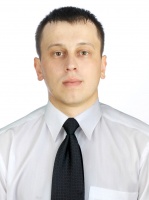 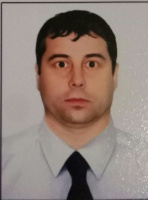 